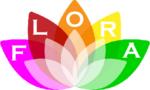 Kort referat af møde tirsdag 23/4-17Sommerhygge 15/5 – arbejdsfordeling /antal tilmeldte/ hvad skal foregå (Michael, Birte og Benny)
Det meste er planlagt og vi mener at have styr på arbejdsfordelingen – Anja byder ind med arbejdsopgaver efter behov.Nykredit Parkstafet 13/6 i Roskilde – arbejdsfordeling / antal tilmeldte (Britt)
Aflyst grundet for få tilmeldte (4 stk.)Status for mobil Pay og procedure for egenbetaling ved arrangementer (Birte og Alexia)
Ikke modtage kontanter, kun bankovf. og mobilpay. 
Ved mobilpay skal ref. Og navn oplyses (hvis man betaler for andre). 
Tilmelding kun gældende når betalingen kan ses (så ved bestilling af eks. mad eller billetter ved vi så helt præcist hvor mange vi bliver, så der ikke bliver bestilt for lidt eller vi brænder inde med for meget/mange)Fødselsdagskalender – bare en kort snak om hvor skal den kunne findes (alle)
Vi blev enige om at lægge den på FLORA siden. Sommerfest – Århus Hvor blev festen af for Roskilde/Flakkebjerg? Er det noget vi skal tage op?
Vi ville kontakte ENVS og BIOS for at høre om de var interesseret i en fællesfest i Roskilde.Eventuelt
Vi blev enige om at kikke på 2. halvårs arrangementer lige efter sommerferien. 
Der blev ydret ønske om færre arrangementer og evt. lidt større – eks. Foredrag eller lign.Næste møde i slutningen af august/start september.
Liste med forslag til kommende arrangementer 2. halvår: I må gerne melde forslag ind, så kommer de med ud med næste mødeindkaldelse(Oktober) Nørrebro Teaters omtale af Tænkepauser: http://www.nbt.dk/forestillinger/en-taenkepause/ (Lizzi)Besigtigelsestur? (Anja)Bowlingtur (Birte)Biograftur m/spisning (Birte)Fælles frokost på AU evt. kl. 12.00-12.30, måske højtbelagt smørrebrød? (Birte)Comedy Zoo i Kbh. aftenhygge (Birte)Fredagshygge m/kage (Birte)